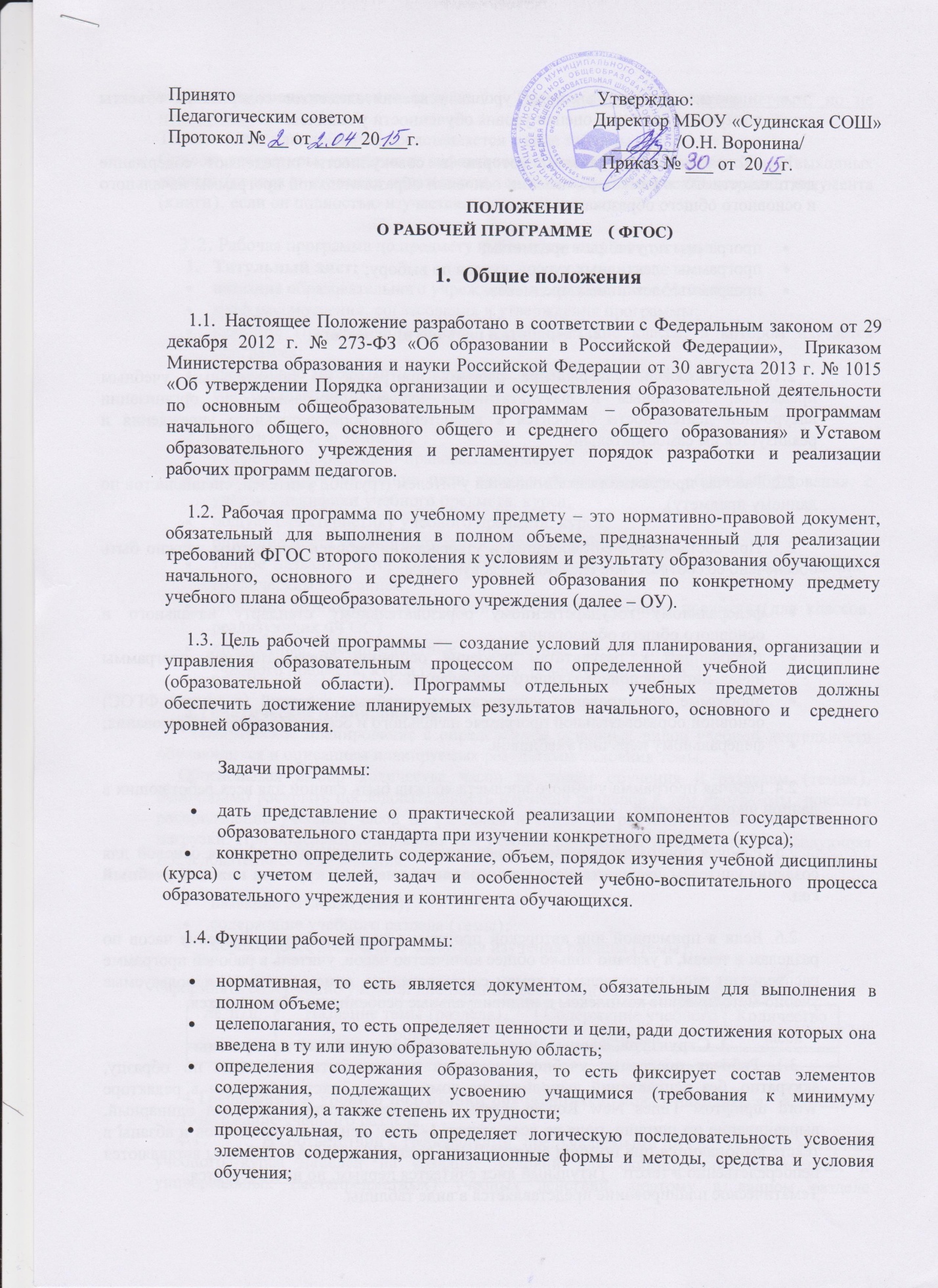 оценочная, то есть выявляет уровни усвоения элементов содержания, объекты контроля и критерии оценки уровня обученности учащихся.1.5. К рабочим программам, которые в совокупности определяют содержание деятельности ОУ в рамках реализации основной образовательной программы начального и основного общего образования относятся:программы по учебным предметам;программы элективных курсов, курсов по выбору;программы элективных предметов.2. Разработка рабочей программы2.1. Разработка и утверждение рабочих программ по обязательным учебным предметам, элективным и факультативным курсам, программам по организации внеурочной деятельности относится к компетенции образовательного учреждения и реализуется им самостоятельно.2.2. Рабочая программа разрабатывается учителем (группой учителей, специалистов по данному предмету).2.3. При составлении, согласовании и утверждении рабочей программы должно быть обеспечено ее соответствие следующим документам:федеральному государственному образовательному стандарту начального и основного общего образования;требованиям к результатам освоения основной образовательной программы начального и основного общего образования;программе формирования универсальных учебных действий (в рамках ФГОС) основной образовательной программе начального и основного общего образования;федеральному перечню учебников.2.4. Рабочая программа учебного предмета должна быть единой для всех работающих в данной школе учителей.2.5. Рабочая программа учебного курса, предмета, дисциплины является основой для создания учителем  тематического планирования учебного курса на каждый учебный год.2.6. Если в примерной или авторской программе не указано распределение часов по разделам и темам, а указано только общее количество часов, учитель в рабочей программе распределяет часы по разделам и темам самостоятельно, ориентируясь на используемые учебно-методические комплексы и индивидуальные особенности обучающихся.3. Структура, оформление и составляющие рабочей программы3.1. Рабочая программа учебного предмета должна быть оформлена по образцу, аккуратно, без исправлений выполнена на компьютере. Текст набирается в редакторе Word шрифтом Times New Roman, кегль 12-14, межстрочный интервал одинарный, выравнивание по ширине, поля со всех сторон 1- 2 см; центровка заголовков и абзацы в тексте выполняются при помощи средств Word, листы формата А4. Таблицы вставляются непосредственно в текст.   Титульный лист считается первым, но не нумеруется.Тематическое планирование представляется в виде таблицы.Список литературы строится в алфавитном порядке, с указанием полных выходных данных (города и названия издательства, года выпуска, количества страниц документа (книги), если он полностью изучается.3.2. Рабочая программа по предмету имеет следующую структуру:Титульный лист:название образовательного учреждения в соответствии с Уставом;гриф рассмотрения, согласования и утверждения программы;название Программы (предмет, курс); указание класса, в котором изучается программа;сведения об авторе (ФИО, должность, квалификационная категория;год составления программы.Пояснительную записку:с перечнем нормативно-правовых документов;конкретизируются общие цели начального и основного общего образования, с учётом специфики учебного предмета, курса;общую характеристику учебного предмета, курса;описание места учебного предмета, курса в учебном плане;точное название авторской учебной программы по предмету с полным библиографическим описанием;описание ценностных ориентиров содержания учебного предмета (для классов, реализующих ФГОС)личностные, метапредметные, предметные результаты освоения конкретного учебного предмета, курса (для классов, реализующих ФГОС)3.Тематическое планирование.Тематическое планирование с определением основных видов учебной деятельности обучающихся и описанием планируемых результатов освоения темы.Обосновывая выбор количества часов по годам обучения и разделам (темам), необходимо раскрыть последовательность изучения разделов и тем программы, показать распределение учебных часов по разделам и темам из расчета максимальной учебной нагрузки. При описании содержания тем учебной программы устанавливается следующая последовательность изложения:название раздела (темы);содержание учебного раздела (темы);необходимое количество часов для изучения раздела (темы).Оформлять содержание учебной дисциплины рекомендовано по следующей схеме:4.Требования к уровню подготовки обучающихся, может находиться   в   разделе Содержание учебного раздела.В соответствии с требованиями, предъявляемыми ФГОС, учебный материал учебного курса нацелен на создание условий для формирования личностных и универсальных (метапредметных) учебных действий, поэтому в данном разделе необходимо перечислить УУД, характерные для освоения конкретного учебного предмета, а также приемы и типы заданий, где проектируется формирование УУД.Планируемые предметные результаты освоения образовательной программы представлены с учетом специфики содержания предметных областей («Выпускник научится», «Выпускник получит возможность научиться»).В разделе программно-методического обеспечения учебного процесса дается характеристика учебно-методического комплекта. Перечень учебно-методического обеспечения рабочей программы должен включать следующие материалы:учебно-теоретические (программа, учебник);методические и дидактические (методическое пособие для учителя, сборники проверочных и контрольных работ, тетради для самостоятельной работы).Все представленные в рабочей программе контрольно-измерительные материалы должны соответствовать требованиям ФГОС. Контрольно-измерительные материалы, составленные разработчиком программы, должны быть приведены в приложении.         Структурные элементы рабочей программы педагога  (схема)4. Ответственность образовательного учреждения4.1. В соответствии с   ФЗ   № 273 «Об образовании в Российской Федерации», образовательное учреждение несет ответственность за реализацию не в полном объеме образовательных программ согласно учебному плану и графику учебного процесса.4.2. При разработке рабочей учебной программы учитель должен учесть требования федерального государственного образовательного стандарта.4.3.Основными положениями реализации стандарта содержания образования по предмету являются:отражение планируемых результатов основной образовательной программы по данному предмету;обеспечение достижения планируемых результатов освоения основной образовательной программы;включение в содержание рабочей учебной программы всех поименованных дидактических единиц примерной программы по предмету.5. Рассмотрение и утверждение рабочей программы5.1. Рабочая программа утверждается ежегодно в начале учебного года (до 1 сентября текущего года) приказом директора образовательного учреждения.5.2. Утверждение Программы предполагает следующие процедуры:Рабочая программа по предмету согласовывается заместителем директора по учебно-воспитательной работе, допускается согласование с руководителем МО (указывается дата, номер протокола заседания М/О и подписи руководителя МО), либо рассматривается Педагогическим советом.5.3. После согласования рабочую программу утверждает директор ОУ, ставит гриф утверждения на титульном листе.Приложение 1ОБРАЗЕЦ ОФОРМЛЕНИЯ РАБОЧЕЙ ПРОГРАММЫ ПЕДАГОГАТИТУЛЬНЫЙ ЛИСТРАБОЧАЯ ПРОГРАММА ПЕДАГОГА_____________________________________________________Ф.И.О., категорияпо ____________________________________________________предмет, класс и т.п.20__ - 20__ учебный годПриложение 2Тематическое планированиепо _________________________________________предметКлассы ______________	Учитель __________________________________________________________	Количество часов Всего ___ час; в неделю _____ час.Плановых контрольных уроков______, зачетов _____, тестов ______ ч.;Административных контрольных уроков	 _______ ч.Планирование составлено на основе __________________________________	программаУчебник____________________________________________________________________название, автор, издательство, год изданияДополнительная литература____________________________________________________________________название, автор, издательство, год издания№ п/пНазвание темы (раздела), урокаСодержание учебного разделаКоличество часовЭлементы рабочейпрограммыСодержание элементов рабочей программыТитульный лист( Приложение 1)- полное наименование образовательного учреждения;- гриф утверждения программы (согласование с заместителем директора по УВР и директором школы с указанием даты и номера приказа);- название учебного курса, для изучения которого написана программа;- указание класса, где реализуется программа;- фамилию, имя и отчество разработчика программы (одного или нескольких), квалификационная категория;- название населенного пункта;- год разработки программыПояснительнаязаписка- кому адресована программа: тип (общеобразовательное, специальное и др.), вид (гимназия, лицей, др.) учебного учреждения и определение класса обучающихся;- особенность по отношению к ФГОС- концепция (основная идея) программы;- обоснованность (актуальность, новизна, значимость);- указывается, в какую образовательную область входит данный учебный предмет;- кратко формулируются общие цели учебного предмета для ступени обучения;- сроки реализации программы;- основные принципы отбора материала и краткое пояснение логики структуры программы, включая раскрытие связей основного и дополнительного образования по данному предмету (при наличии таковых);- предполагаемые результаты;- кратко излагается система оценки достижений учащихся;- указывается основной инструментарий для оценивания результатов;- приводится используемая в тексте программы система условных обозначений.Общая характеристика учебного предмета, курсауказывается примерная или авторская программа, на основе которой разработана рабочая программа (издательство, год издания).конкретизируются общие цели и задачи начального общего образования с учетом специфики учебного предмета, курса- общая характеристика учебного процесса: основные технологии, методы, формы обучения и режим занятий;- логические связи данного предмета с остальными предметами (разделами) учебного (образовательного) плана;Описание места учебного предмета, курса в учебном планеК какой образовательной области относится, в течение какого времени изучается, за счет каких часов реализуется, недельное и годовое кол-во часовОписание ценностных ориентиров содержания учебного предметаЛичностные, метапредметные и предметные результаты освоения конкретного учебного предмета, курсаТребования к уровню подготовки учащихся, обучающихся по данной программе. Личностные, метапредметные и предметные результаты освоения конкретного учебного предмета, курса в соответствии с требованиями ФГОС и авторской программы конкретизируются для каждого класса; могут быть дифференцированы по уровнямТребования к подготовке учащихся по предмету в полном объеме совпадают с требованиями ФГОС и примерной (авторской) программой по предмету или примерными учебными программами (для интегрированного курса).Требования задаются в деятельностной форме (что в результате изучения учебного предмета учащиеся должны знать, уметь, использовать в практической деятельности и повседневной жизни).Содержание тем учебного курса- перечень и название раздела и тем курса;- необходимое количество часов для изучения раздела, темы;- содержание учебной темы:основные изучаемые вопросы;практические и лабораторные работы, творческие и практические задания, экскурсии и другие формы занятий, используемые при обучении;требования к знаниям и умениям обучающихся к концу изучения раздела;формы и вопросы контроля;возможные виды самостоятельной работы учащихсяформируемые универсальные учебные действия;Тематическое планирование с указанием основных видов учебной деятельности обучающихся- перечень разделов, тем и последовательность их изучения;- количество часов на изучение каждого раздела и каждой темы;- темы отдельных уроков и учебные материалы к ним- вид занятий (теоретические или практические, количество часов);- указание на виды деятельности учащихся- Конкретизируются формы и методы контроля;- др.Приложения к программе- контрольно-измерительные материалы- темы проектов;- темы творческих работ;«Согласовано»Заместитель руководителя по УВР МБОУ «СОШ»_____	/______________	/ФИО«___» _________	20__г .«Согласовано»Руководитель МБОУ «СОШ»_____	/______________	/ФИОПриказ №	______ от«___» _________	20__г.